CameroonCameroonCameroonFebruary 2023February 2023February 2023February 2023MondayTuesdayWednesdayThursdayFridaySaturdaySunday123456789101112Youth Day13141516171819202122232425262728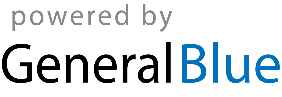 